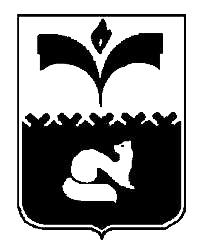 ДУМА ГОРОДА ПОКАЧИХанты-Мансийский автономный округ - ЮграРЕШЕНИЕот  15.11.2013	   						                         №121О внесении изменений в Положение одолжностных окладах муниципальных служащих,утвержденное решением Думы города от 25.09.2013 № 94 «Об установлении должностных окладов муниципальных служащих»Рассмотрев проект решения Думы города «О внесении изменений в Положение о должностных окладах муниципальных служащих», утвержденное решением Думы города от 25.09.2013 № 94 «Об установлении должностных окладов муниципальных служащих», в соответствии с частью 2 статьи 22 Федерального закона от 22.07.2007  № 25-ФЗ «О муниципальной службе в Российской Федерации» и постановлением Правительства Ханты-Мансийского автономного округа-Югры от 24.12.2007 № 333-п «О нормативах формирования расходов на оплату труда депутатов, выборных должностных лиц местного самоуправления, осуществляющих свои полномочия на постоянной основе, и муниципальных служащих в Ханты-Мансийском автономном округе - Югре», Дума городаРЕШИЛА:	1. Внести  изменения в Положение о должностных окладах муниципальных служащих, утвержденное решением Думы города от 25.09.2013 № 94 «Об установлении должностных окладов муниципальных служащих» (газета «Покачевский вестник» от 04.10.2013 № 40).1) пункт 1 части 1 статьи 1 Положения изложить в следующей редакции:«1) первый заместитель главы администрации города  - 6630 рублей;»;2) пункт 2 части 1 статьи 1 Положения изложить в следующей редакции:«1) заместитель главы администрации города  - 6298 рублей;»;         3) часть 2 статьи 1 Положения дополнить пунктом 6 следующего содержания:	«6) аудитор контрольно-счетного органа города – 3653 рубля.»;	4) часть 1 статьи 3 Положения дополнить пунктом 2 следующего содержания:«2) инспектор контрольно-счетного органа города – 2700 рублей.».2. Опубликовать настоящее решение в газете «Покачевский вестник».3. Настоящее решение вступает в силу после его официального опубликования.4. Контроль за исполнением решения возложить на постоянную комиссию Думы города по бюджету, налогам и финансовым вопросам (председатель  Л. Н. Мананкова).Исполняющий обязанности главы города Покачи,первый заместительглавы города ПокачиВ.Г. Казанцева___________________Председатель Думы города ПокачиН.В. Борисова ___________________